ЗАЯВЛЕНИЕ №____________на обучение в государственное профессиональное образовательное учреждение Ярославской области «Ярославский автомеханический колледж», реализующее образовательные программы среднего профессионального образованияСтраховой номер индивидуального лицевого счета в системе индивидуального (персонифицированного) учета (номер страхового свидетельства обязательного пенсионного страхования) (при наличии): ______________________.Прошу зачислить меня в число студентов для обучения по специальности (профессии) ________________________________________________________________________________________________________________________________________________________________________________________________________________(код, наименование специальности (профессии))Приоритет  _______________________________________________________________по  очной,  заочной,  очно-заочной  форме обучения на базе: основного общего образования; среднего общего образования;на места: в рамках контрольных цифр приема; по договорам об оказании платных образовательных услуг.О себе сообщаю следующее.Окончил (а) в 20___году _______________________________________________                                                                         (наименование образовательного учреждения)_________________________________________________________________________по программе среднего профессионального образования: подготовки квалифицированных рабочих (служащих); подготовки специалистов среднего звена. Аттестат/  диплом, серия ________, № ____________________________________Иностранный язык:  английский,  немецкий,  французский,  другой ________Место работы, должность __________________________________________________________Стаж работы: ____________________________________________________________Средний балл аттестата/диплома –_______________.Отношусь к лицам, которым предоставлено право преимущественного или первоочередного приема в соответствии с частью 4 статьи 68 Федерального закона «Об образовании в Российской Федерации» (да/нет)_______    _________________ (подпись)Согласно правилам приема прилагаю следующие документы:- документ об образовании и (или) об образовании и о квалификации (номер и дата выдачи)__________________________________________________________ оригинал аттестата (диплома) /  копия аттестата(диплома);- фотографии – ________ шт.;- ксерокопии документов, удостоверяющих личность, гражданство___________________________________________________________;- оригинал или ксерокопии документов, подтверждающих результаты индивидуальных достижений, ________________________________________ _________________________________________________________________________;-___________________________________________________________________Среднее профессиональное образование получаю  впервые,  не впервые 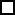 _______________________                                                                                                                                                                        (подпись)С копиями лицензии на осуществление образовательной деятельности, свидетельства о государственной аккредитации образовательной деятельности по образовательным программам и приложений к ним, уставом образовательной организации, с образовательными программами и другими документами, регламентирующими организацию и осуществление образовательной деятельности, права и обязанности обучающихся, ознакомлен(а) _________________                                                                                                                                                                (подпись)В общежитии  нуждаюсь,  не нуждаюсь  ___________________                                                                                   (подпись)Ознакомлен(а), что срок представления оригинала документа об образовании – не позднее 15 августа 2024 года, до 12:00 (для очной формы обучения),30 августа 2024 года, до 16:00 (для заочной формы обучения). ___________________                           (подпись)Прошу обеспечить обучение на русском языке ____________________________(подпись)Согласен(а) на реализацию образовательной программы в сетевой форме ____________________(подпись)Ответственное лицо приемной комиссии   _________________   ________________________________                                                                                                        (подпись)                                               ФИОДата регистрации  «____»__________ 2024 г.                                             Дата и время  подачи  полного  комплекта  документов  «____»________________ 2024 г.   ____:____Зачислить на _______ курс по ППССЗ (ППКРС) ________________________________________Приказ №_______________ от _____________г.И.о. директора ______________С.А. ЛогисоваИ.о. директора  ГПОУ ЯО «Ярославский автомеханический колледж» С.А. Логисовой от____________________________________(фамилия, имя,______________________________________отчество (при наличии) заявителя)проживающего(ей)по адресу:__________________________________________________________________________________________________________________телефон: ______________________________Дата рождения: ______________________.Место рождения:_____________________________________________________________________________________________Гражданство: ________________________Документ, удостоверяющий личность:__________________________________,серия __________, № _______________,выдан ____________________________(когда и кем выдан)__________________________________«____»_______________2024 г._______________________                (подпись)